NSSL General Council Meeting – 05/15/2022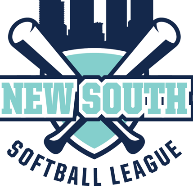 Team RepresentativesRod Spann-Bandits D							Rodney Murray-Bandits EJennifer Morris-Moodswings						Tim McCalla-Sluggers E		Christy Seiler-Bama Boys						Michael Crocker-LegendsLogan Walker-Twisted Kilts						Hali Heard-Sliders E	Josh Kirk-Huskies							Stephen Carter- SteelersJoe motion to adopt agendaMotion seconded and passedReviewed minutes from previous meetingJoe motion to approve minutesMotion seconded and passedCommissioner’s Report-Eric WhiteCongrats to everyone on a successful Southern Shootout No negative feedback from other citiesTourney Machine work great for Southern ShootoutFor upcoming tournaments please copy Eric on all roster submissions and to make for a smooth verification processGood luck to teams going to Atlanta!Christy motion to accept Commissioner’s reportMotion seconded and passed Assistant Commissioner’s Report-Keith GrahamTurnover to Christy to discuss schedule discrepanciesJune 12th Kilts vs. Legends at 1pm and Sliders vs. Legends at 2pmJune 26th has a few major changes. Christy will get it emailed out asapJoe motion to accept Assistant Commissioner’s reportMotion seconded and passedTreasurer’s Report-Jim BaileyReviewed savings account $195.00 end of AprilReviewed Southern Shootout account $16,794.83 end of AprilReviewed Operating account $15,825.27 end of AprilSavings account was setup wrong by regions and will no longer be charged $5 a monthExpected to have around $8,000 in operating account after everything clearsStill have expenses for summer meetings, end of year awards, World Series teams, and HOFJoe motion to accept Treasurer’s reportMotion seconded and passedSecretary’s Report-Joe SimmonsIf teams have a manager or anyone wanting to get added to email list please let Joe knowKeith motion to accept Secretary’s reportMotion seconded and passedPublic Relations Director’s Report-Deanna Scott (Eric White)Working on end of year partyShould have more info out by next meetingThe talent show is coming back!Caimen motion to accept Public Relations Director’s reportMotion seconded and passedBy-laws/Statistician’s Report-Greg LittleEveryone is doing a great job turning in line up cardsIt is very important that you turn in line up card so both teams get credit for attending the gamesJim motion to accept By-laws/Statisticians’ reportMotion seconded and passedTournament Director’s Report-Caimen DennisThanks to everyone in the league for participating in making Southern Shootout a success!All volunteers were on time and in the correct placeThanks to all board membersThanks to Christy for assisting with tournament scheduling to ensure we could get the maximum number of games inCongrats to Steelers C, Sluggers, and Sliders E for all bringing back hardware!Southern Shootout profit was just shy of $21,000!The board had a post Shootout meeting to talk about pros and consGoing forwarded we will most likely be at 2 different complexes with the expected growthAppointment of an Assistant Tournament director is something we think would be essential for the future.Grounds crews worked extremely hard to get the fields ready on timeAgain, thanks to everyone in the league for making this a successful Southern ShootoutChristy motion to accept Tournament Director’s reportMotion seconded and passed Hall of Fame Chair Report-Rod SpannExtending Hall of Fame nominations for 1 weekEric motion to accept Hall of Fame Chair’s reportMotion seconded and passed Ratings Committee Chair Report-Tiffaney Piper-N/AOld Business-No Old BusinessNew Business	-No pickups allowed during Spring. Play with 9 players with the 10th player being an out.-Stress to your players about being dedicated to our league and showing up for games-Let Jim know if you only have one umpire-Long discussion about ADA rule… Conclusion… If you have 2 ADA players in the lineup, you must declare a different player to run for each ADA player in the lineup before the start of the game. If you have a sub that player must be declared as a runner for one of the ADA players. If you only have one sub an active player may run but you must declare this player before the start of the game.-Jim Motion to adjourn meeting-Motion seconded and passed